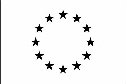 ELISABETTA BORGNA Professore associatoInformazioni personaliLuogo e data di nascita: Trieste, 15/06/1962Cittadinanza: italiana: Dipartimento di Studi Umanistici e del Patrimonio Culturale, Università di Udine, vicolo Florio 2b, 33100- Udine: elisabetta.borgna@uniud.it +39 0432556630. │+39 0432556193Esperienza lavorativaDal 2005 ad oggi: Università di Udine, ruolo di professore associatodal 2000 al 2005: Università di Udine, ruolo di ricercatoreAttività didattica: UNIVERSITÀ DEGLI STUDI DI UDINE:Dal 2005/06 ad oggi, in qualità di professore associatoDocente di Preistoria Egea e Archeologia della civiltà minoica e micenea (settore scientifico-disciplinare  L-FIL-LET/01);dal 2015/16 ad oggi, in qualità di professore associatoDocente di Protostoria e Protostoria Mediterranea (settore scientifico-disciplinare L-ANT/01);dal 2013 ad oggi, in qualità d professore associatoDocente nel corso di DOTTORATO interateneo (Venezia-Udine-Trieste) in Scienze dell’Antichità;dal 2009/10 ad oggi, in qualità di professore associato pressola SCUOLA DI SPECIALIZZAZIONE interateneo (Udine-Trieste-Venezia) in Beni ArcheologiciDocente di Civiltà egee (settore scientifico-disciplinare L-FIL-LET/01); Dal 2005 al 2013, in qualità di professore associatoDocente del corso di DOTTORATO in Scienze dell’Antichità;DAL 2006/06 AL 2008/09, in qualità di professore associatoDocente di Metodologia della ricerca preistorica (settore scientifico-disciplinare L-ANT/10)Dal 2001/02 al 2004/05, nel ruolo di ricercatore
Docente di Archeologia Egea (settore scientifico-disciplinare L-FIL-LET/01);dal 2000 al 2005, nel ruolo di ricercatoreDocente del corso di DOTTORATO (consorziato con UniVenezia e Milano) in Protostoria MediterraneaDal 1996/97 al 1998/99, in qualità di docente a contrattoDocente di Archeologia Egea (settore scientifico-disciplinare L-FIL-LET/01)UNIVERSITA’ DEGLI STUDI DI TRIESTEDal 1992/93 al 1993/94, in qualità di docente a contrattoDocente di Archeologia e Antichità egee (settore scientifico-disciplinare L-FIL-LET/01)Attività didattica all’estero e/o presso enti di alta qualificazione:SCUOLA ARCHEOLOGICA ITALIANA DI ATENE2019, in qualità di professore associatoTitolare di modulo di insegnamento di Civiltà Egee (settore scientifico-disciplinare (L-FIL-LET/01);Istruzione e Formazione27/05/1998 
Università di Roma “La Sapienza”
Titolo conseguito : dottorato di ricerca (Preistoria e Protostoria)
20/07/1991Università di Roma “La Sapienza”Titolo conseguito: specializzazione in Archeologia (Paletnologia)25/11/1986
Università di TriesteTitolo conseguito: laurea in Lettere (Civiltà Egee)1981 
Liceo classico Dante Alighieri, TriesteTitolo conseguito: maturità classicaCapacità e competenze personaliAltro7/12/2022: chiamata in ruolo come professore di I fascia presso l’Università di Udine (SSD L-FIL-LET/01) (ASN 2012)-Membro della Giunta della Consulta universitaria di Preistoria e ProtostoriaAttività istituzionali presso UniUd-Dal 2023: referente Erasmus del corso di Beni Culturali (DIUM) dal 2021: coordinatrice di sede del dottorato interateneo (Venezia-Udine-Trieste) in Scienze dell’antichità; - 2014-2020: coordinatrice del corso di studi interclasse e interateneo (Università di Udine e Trieste) in Scienze dell’Antichità. Archeologia, Storia, Letterature; - dal 2017: componente  della commissione didattica del corso triennale in Beni Culturali, UniUd;- 2016-2020: componente della commissione didattica di Dipartimento;- 2014-2017 e 2019-2023: membro della giunta della Scuola di Specializzazione in Beni Archeologici interateneo (Uni Trieste – Udine -Venezia);dal 2013: membro del collegio docenti del dottorato in Scienze dell’antichità interateneo, Università di Venezia, Udine, Trieste;2000-2013: membro del collegio docenti dei dottorati in Protostoria Mediterranea e poi Scienze dell’Antichità dell’Università di Udine.- coordinatrice Erasmus (2010-2013: Alte Geschichte und Archäologie - Ruprecht Karls Universität Heidelberg; Archeologia; dal 2014 Università di Lubiana);- Dal 2010 ad oggi: responsabile del Laboratorio di Preistoria e Protostoria  dell’Università di Udine;Attività di ricercaAttività di studio e ricerca presso enti di alta qualificazione 1998/1999: München, Ludwig Maximilian Universität, Institut der Vor- und Frühgeschichte: soggiorno di ricerca con borsa  del Comitato dei Rettori delle Università Alpe-Adria, (Wintersemester 1998: 10/1998-02/1999); 1996: Università di Cambridge, Department of Archaeology: Visiting scholar (tutor: prof. C.Renfrew) (Lent Term, 01-04/1996); 1997: Mainz, Römisch-Germanisches Zentralmuseum: soggiorno di ricerca retribuito dal Museo  (dr. Imma Kilian-Dirlmeier; dr. Markus Egg) (07/1997);1993: soggiorno di ricerca ad Atene con borsa annuale di perfezionamento presso la Scuola Archeologica Italiana di Atene (03-12/1993); 1988: soggiorno di studio con borsa dell’École Française presso la sede di Roma (10/1988).Direzione di progetti di ricercaProgetti vinti in programmi con bandi competitivi di interesse nazionale/internazionale:2022-; PI/coordinatrice nazionale di progetto PRIN 2020: Mobility and Social integration in the Mediterranean Bronze Age (in coll. con Università di Catania, CNR Roma); 2019-2020: titolare di progetto biennale PRID DE 2018 (Dipartimento di Eccellenza): Aquileia prima di Aquileia. Trasformazioni ambientali, pratiche economiche e sociali, percorsi interregionali nell’evoluzione dei paesaggi costieri dell’Adriatico settentrionale nella protostoria;2007: responsabile locale di progetto  PRIN  2007: Paesaggi monumentali e spazi rituali nelle grandi trasformazioni dell’età del bronzo tra Adriatico e mondo egeo (con coordinamento nazionale dell’ università di Catania, e in coll. con UniVenezia, Genova, Lecce);2005: responsabile locale di progetto  PRIN 2005: Creta e mondo miceneo alla fine dell’età del bronzo: il ruolo dello scambio esterno interegeo e dei contatti mediterranei a lunga distanza nelle dinamiche di crescita e trasformazione delle comunità cretesi (con coordinamento nazionale dell’ università di Catania, e in coll. con UniVenezia, Genova, Lecce); Progetti da bandi in programmi istituzionali2010: direzione di progetto di ricerca finanziato da amministrazioni locali e università di Udine  (l.r. 19/2004 per  il 2008): I tumuli funerari dell’età del bronzo in Friuli Venezia Giulia e nella protostoria europea; 2006: direzione di progetto di ricerca finanziato da amministrazioni locali e università di Udine (l.r. 19/04 per il 2006: Dall’Egeo all’Adriatico: organizzazioni sociali, modi di scambio e interazione in età post-palaziale, XII-XI sec. a. C.).Progetti di ricerca pluriennali, con finanziamenti da Ateneo di Udine e vari :2013-2022 Paesaggi sepolti e sommersi. Aquileia e il suo territorio dall’Eneolitico all’età del ferro, in coll. con la Soprintendenza Archeologica del Friuli-Venezia Giulia (supportato da Ministero dei Beni Culturali; società di crowdfunding “Archeocrowd”);2010-2022: Archeologia in Acaia. Un paesaggio millenario tra Egeo e Adriatico, in coll. con Servizio Archeologico Greco-Ministero greco della cultura (con finanziamenti da bandi: - del Ministero degli Affari esteri e della cooperazione internazionale - Contributi Missioni archeologiche; - dell’Institute for Aegean Prehistory; - dell’Istituto Italiano di Preistoria e Protostoria);Responsabile di progetti finanziati con assegni di ricerca: 2023/25: Il sito medioelladico della Trapezà di Eghion, Acaia: studio di contesti e materiali (campagne 2021-2022) (L-FIL-LET/01)  (dott. A. Mercogliano)2022/23: La necropoli micenea della Trapezà di Eghion. Aggiornamento e studio per un’edizione completa dei corredi funerari” (L-FIL-LET/01) (dott. A.Licciardello);2020/21: La ceramica della necropoli micenea della Trapezà di Eghion: edizione sistematica , studio dei contesti, progettazione espositiva (L-FIL-LET/01) (dott. A. Licciardello);2018/19 e 2019/20: Approdi protostorici dell’Adriatico nordorientale: l’evoluzione del paesaggio antropico nel territorio aquileiese tra età del bronzo e prima età del ferro (L-ANT/01) (dott. G.Simeoni);2017/18: Insediamenti protostorici di riviera nel territorio orientale del Friuli Venezia Giulia: ricognizione e censimento dell’inesplorato, studio e integrazione in un sistema digitale per la creazione di archivi dei castellieri e siti del sistema idrografico Torre-Natisone (L-ANT/01) (dott. G. Simeoni); 2011/12:  Censimento e studio del patrimonio archeologico di età pre- protostorica nel territorio del Medio Friuli (L-ANT/01) (dott. G. Simeoni);2008/2009 e 2011/12: assegno biennale (12 + 10 mesi): Forme di organizzazione delle produzioni nelle società del Mediterraneo antico tra protostoria ed età storica (L-FIL-LET/01) (dott. M.E. Alberti).Responsabile di progetto di ricerca triennale  (RTdA):2022- : Paesaggi culturali della preistoria friulana (L-ANT/01) (dott. G. Simeoni).Partecipazione a progetti2005-2008: Protostoria della media pianura friulana: ricerca e valorizzazione territoriale (direzione P. Cassola Guida, Università di Udine, in convenzione con Soprintendenza e Consorzio dei Comuni del Medio Friuli) (collaborazione in scavi e ricerche);  2003-2004:  Dai tumuli ai castellieri: 1500 anni di storia in Friuli, 2000-500 a.C.: ricerca territoriale sostenuta da Regione FVG, enti locali e fondazioni bancarie (direzione P.Cassola Guida, Università di Udine); Direzione di scavi archeologici 2017-2021: direzione scientifica dello scavo  dell’insediamento dell’età del bronzo di Canale Anfora presso Aquileia (Terzo di Aquileia, Udine) (concessione, Ministero dei Beni Culturali);2013: direzione scientifica dello scavo del castelliere di Galleriano (Udine) (fondi CRUP/Comune di Lestizza) (concessione, Ministero dei Beni Culturali);2009: direzione scientifica dello scavo  del castelliere di  Castions di Strada, Udine(in concessione, Ministero dei Beni Culturali);2006-2008 direzione scientifica dello scavo del tumulo funerario di Mereto di Tomba, Udine (fondi Regione F.-V.G. e comune Mereto) (concessione, Ministero dei Beni Culturali); Condirezione/coordinamento scientifico di scavi archeologici:2010-2023: coordinamento di missione italiana presso l’area archeologica della Trapezà di Eghion, Acaia, nell’ambito di un progetto del Ministero greco della cultura (A.Vordos, Eforia di Patrasso/museo di Eghion);2009: coordinamento di missione archeologica dell’Università di Udine presso il santuario dell’Heraion, Samos (Deutsches Archäologisches Institut Athen).Premi e riconoscimenti:
2014-2022: contributi annuali per missioni all’estero del MAECI (Archeologia in Acaia. Un paesaggio millenario ra Egeo e Adriatico);2010-2021: grants annuali (triennale 2018-20) dell’Institute for Aegean Prehistory di Philadelphia (Funerary customs between the Aegean and the Adriatic in the Bronze Age: the Mycenaean cemetery of Trapeza, Achaea);2016: grant dell’Istituto Italiano di Preistoria e Protostoria, programma “Saperi condivisi” (Dall’Egeo all’Adriatico 2.: l’area archeologica della Trapeza di Eghion, Acaia);2014: grant, Archaeological Institute of America per partecipazione all’Annual Meeting AIA Chicago (01/2014);2013: grant “The Mediterranean Trust”, Oxford per supporto ad attività di ricerca ed editoriale;2011/12: grant dell’Istituto Italiano di Preistoria e Protostoria  (Dall’Egeo all’Adriatico. Le regioni ionico-adriatiche tra la fine dell’età del bronzo e la prima età del ferro);2002: grant, Archaeological Institute of America per partecipazione all’Annual Meeting AIA, Philadelphia; 1995: borsa CNR per ricerca presso il Naturhistorisches Museum di Vienna e l’ Università di Lubiana. Partecipazioni a Comitati scientificiCondirettore e poi direttore della collana Studi e Ricerche di Protostoria Mediterranea (ed. Quasar);  membro del comitato scientifico della collana Incunabula graeca (CNR);membro del comitato scientifico della serie Polymnia - sez. Archeologia (UniTrieste);membro del comitato scientifico della rivista Creta Antica. Rivista internazionale di studi archeologici, storici, epigrafici (Centro di antichità cretesi – UniCatania);membro  del comitato scientifico della rivista della Scuola di Specializzazione in Beni Archeologici, interateneo TS-UD-VE, West & East;membro del comitato scientifico della rivista Aquileia Nostra (Associazione Nazionale per Aquileia).Membro del comitato scientifico di eventi culturali e iniziative editoriali (es. mostra Ambra per Agamennone. Indigeni e micenei tra Adriatico, Ionio ed Egeo, Bari, maggio 2010; 	Riunioni Scientifiche Istituto Italiano di Preistoria e Protostoria: Preistoria e Protostoria del Caput Adriae, Udine 2014; L’Italia tra Europa e Mediterraneo, Forlì 2016).
Boards/Nuclei di valutazione:2013-2016: membro del comitato scientifico di valutazione dell’Institut für Vorasiatische und Europäische Archäeologie, Österreichiesche Akademie der Wissenschaften.MembershipsSocia ordinaria dell’Istituto Italiano di Preistoria e Protostoria, Firenze;Socia ordinaria dell’Archaeological Institute of America (2014-2019);Socia ordinaria della Deputazione di Storia Patria per la Venezia Giulia, Trieste;Socia ordinaria dell’European Association of Archaeologists.ConvegniOrganizzazione di convegni e seminari scientifici, di rilevanza nazionale e internazionale:2023, 21-23 marzo: Seminario internazionale: Tracciare la mobilità in archeologia: indicatori tecnologici, economici, sociali e il contributo di bioarcheologia e analisi quantitative (seminario dotttorale, Università di Udine) 2021, 22 maggio: Seminario internazionale: Nature and function of bronze deposition between Europe and the Mediterranean: Hoards of the Late Bronze Age, (Scuola di specializzazione in Beni archeologici interateneo, Università Udine, Trieste, Venezia) (online);2021, 7 maggio: Seminario internazionale Modelli di insediamento e paesaggi antropici delle regioni costiere altroadriatiche tra Bronzo Medio e Bronzo Recente  (organizzatrice e relatrice) (online) ;2018, 17-21 aprile, Udine e Venezia: 17th Aegean Conference: Mneme. Past and Memory in the Aegean Bronze Age (in collaborazione con Università di Lièges e Venezia) (organizzatrice e relatrice);2016, maggio: seminario internazionale, Aquileia: Italia, Egeo, Mediterraneo orientale (Scuola di specializzazione in Beni archeologici interateneo, Università Udine, Trieste, Venezia); 2014, 9-12 ottobre: Congresso internazionale, Udine-Pordenone: Preistoria e Protostoria del Caput Adriae. XLIX Riunione Scientifica dell’Istituto Italiano di Preistoria e Protostoria (in coll. con Soprintendenza Archeologia e musei regionali) (organizzatrice e relatrice di molteplici comunicazioni);2013, 15-17 maggio: seminario internazionale, Aquileia, I palazzi di Creta minoica. Architettura e società (Scuola di specializzazione in Beni archeologici interateneo, Univ. Udine, Trieste, Venezia) (organizzatrice e relatrice);2012, maggio: seminario internazionale, Aquileia: Preistoria e protostoria in Acaia (Scuola di specializzazione in Beni archeologici interateneo, Università Udine, Trieste, Venezia);2008, 15-18 maggio: Convegno internazionale, Udine: Ancestral Landscape, Burial tumuli in the copper and Bronze Ages. Central and Eastern Europe, Balkans, Adriatic, Aegean, 4th-2nd mill. B.C., (in coll. con CNRS e Université Lumyère di Lyon) (organizzatrice e relatrice); 2006, 1-2 dicembre: Udine, Convegno internazionale: From the Aegean to the Adriatic: Social Organisations, Modes of Exchange and Interaction in the Post-palatial Times (12th-11th BC) (organizzatrce e relatrice).Partecipazione a più di 70 convegni e conferenze, di rilevanza nazionale e internazionaleAttività di terza missionePartecipazione a molteplici eventi di comunicazione e divulgazione scientifico-culturale (presentazione di volumi, conferenze pubbliche, attività di divulgazione e didattica multimediale)Progetti di valorizzazione e divulgazione2021-2022: partnership in progetto finanziato da Regione FVG - Portale protostoria in Friuli web -  Multimedialità e storytelling – al Consorzio dei Comuni del Medio Friuli (capofila il Comune di Sedegliano) per la divulgazione e la didattica del patrimonio archeologico protostorico regionale; 2018-2019: supervisione in progettazione scientifica e allestimento della mostra “Cjastilȋrs, tumbaris mutaris…” (13 ottobre 2018 - 16 ottobre 2019), centrata sul tumulo di Mereto e sul castelliere dell’età del bronzo e del ferro di Savalons;2016: coordinamento di progetto di valorizzazione, comunicazione e pubblicazione didattico-divulgativa del castelliere di Savalons (Udine);2011: coordinamento di progetto di pubblicazione di volume didattico-divulgativo: Di terra e di ghiaia. Tumuli e castellieri nel medio Friuli tra Europa e Mediterraneo”, a c. di G. Simeoni, S. Corazza , Udine 2011 , per divulgazione scientifica e didattica universitaria;2006-2011: iniziative di valorizzazione e divulgazione, dallo scavo alla pubblicazione del contesto archeologico monumentale del tumulo funerario di Mereto di Tomba (Udine): ripristino del tumulo con calco dell’inumato; visite allo scavo; conferenze pubbliche; pubblicazione didattico-divulgativa (sostegno Regione Autonoma FVG, Associazione “La Grame”)
Autorizzo il trattamento dei miei dati personali ai sensi dell’art. 13 D. Lgs. 30 giugno 2003 n°196 – “Codice in materia di protezione dei dati personali” e dell’art. 13 GDPR 679/16 – “Regolamento europeo sulla protezione dei dati personali"Data, 13 maggio 2023						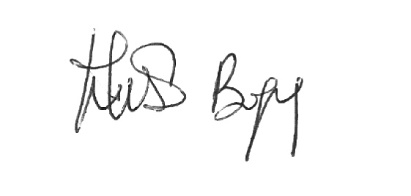 MadrelinguaITALIANAINGLESEMolto buonoTEDESCOBuonoGRECOMedioFRANCESEBasedal 2019: Paesaggi e tecnologie dal Neolitico all’età greca: Festòs e Haghia Triada (Creta): scavi e ricerche della missione italiana a Festòs, Creta, nell’ambito del piano quinquennale 2019-2024, direzione dell’Università di Catania per la Scuola Archeologica Italiana di Atene (studio di materiali e contesti del Tardo Bronzo III);1993-2014: membro della missione archeologica della Scuola Archeologica Italiana di Atene e dell’Università di Catania/Centro di Archeologia Cretese a Festòs, Creta (coordinamento V. La Rosa) (studio ed edizione di contesti e materiali degli scavi SAIA);2010: Archeologia a Udine: collaborazione con Soprintendenza Archeologia FVG (supervisione in interventi e scavi urbani); dal 2020: collaborazione nel progetto di  revisione e pubblicazione degli scavi a cura della Soprintendenza Archeologia Belle Arti paesaggio FVG e dei Musei Civici di Udine (Archeologia urbana a Udine);